ΕΠΑΝΑΛΗΨΗΣ ΣΥΝΕΧΕΙΑ… ΕΝΟΤΗΤΑ 10ΟΙ ΥΠΟΘΕΤΙΚΕΣ ΠΡΟΤΑΣΕΙΣ –ΥΠΟΘΕΤΙΚΟΣ ΛΟΓΟΣΟι υποθετικές προτάσεις είναι δευτερεύουσες προτάσεις που μου παρουσιάζουν μια υπόθεση.Εισάγονται με τους συνδέσμους αν, εάν, άμα.Η δευτερεύουσα υποθετική πρόταση μαζί με την κύρια που τη συνοδεύει αποτελούν ένα υποθετικό λόγο.Η δευτερεύουσα πρόταση είναι η υπόθεση και η κύρια πρόταση είναι η απόδοση (αυτό που θα γίνει, δηλαδή, αν συμβεί αυτό που λέει η δευτερεύουσα).Πχ.	ΥΠΟΘΕΣΗ	ΑΠΟΔΟΣΗΑν ο καιρός είναι καλός αύριο, θα πάμε βόλτα στο δάσος.Χωρίζουμε τη δευτερεύουσα από την κύρια με κόμμα.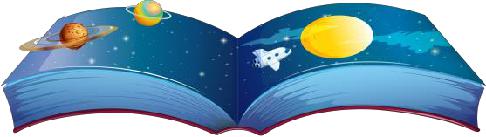 Προσπάθησε να ενώσεις τις προτάσεις , για να δημιουργήσεις υποθετικό λόγο. Μετά κύκλωσε την υπόθεση και υπογράμμισε την απόδοση:π.χ Θα φροντίσουμε τον κήπο. Θα μας βοηθήσει ο πατέρας. Αν μας βοηθήσει ο πατέρας, θα φροντίσουμε τον κήπο.Δεν μελετά σωστά. Δεν θα αποκτήσει τις απαραίτητες γνώσεις.……………………………………………………………………………………………………………………........…Θα αργήσω πολύ. Δεν θα προλάβω το αεροπλάνο………………………………………………………………………………………………………………Μαζεύει τα παιχνίδια του. Υπάρχει χώρος για το παζλ.…………………………………………………………………………………………………………………Μπορείς να φτιάξεις πράσινο χρώμα. Ανακάτεψε κίτρινο με μπλε.……………………………………………………………………………………………………………………………Δεν θα βάλει βάρος. Περπατά τρία χιλιόμετρα καθημερινά. ……………………………………………………………………………………………………………………………2. Α. Εντόπισε τους υποθετικούς λόγους των παρακάτω προτάσεων και υπογράμμισε την υπόθεση:α) Αν δε φουσκώσει η θάλασσα, ο βράχος δεν αφρίζει    κι αν δε σε κλάψει η μάνα σου, ο κόσμος δε δακρύζει.(δημοτικό τραγούδι)β) « … Μα και αν σε πιάσουν, όνομα δε γράφει στο φάκελο. Για τον Δεσπότη! Τι θα πει για τον Δεσπότη; Ποιον Δεσπότη; Εσύ μονάχα μην ξεχάσεις πως, αν σε ρωτήσουν, είσαι ανεψιός του Δεσπότη Καστοριάς».    (Πηνελόπη Δέλτα: «Στα μυστικά του Βάλτου»)Β.  Εντόπισε τους υποθετικούς λόγους των παρακάτω προτάσεων και υπογράμμισε την απόδοση:α) Αν τρέμουν τ' άγρια βουνά, να τρέμει το γιοφύρι,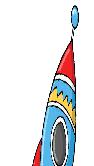      κι αν πέφτουν τ' άγρια πουλιά, να πέφτουν οι διαβάτες. (δημοτικό τραγούδι)β) Αν δεν παινέψεις το σπίτι σου, θα πέσει να σε πλακώσει. (παροιμία)3. Συμπλήρωσε τις προτάσεις ώστε να σχηματιστούν υποθετικοί λόγοι (μην ξεχνάς το κόμμα)Αν ήμουν δάσκαλος……………………………………………………...........................................Θα πραγματοποιήσω τα όνειρα μου……………………………………………............................Δεν θα πάμε εκδρομή ……………………………………………………………………...................Εάν πάμε τελικά στον Άρη ………………………………………………………….............................…………………………………………………………………………..θα επικρατήσει η ειρήνη στον κόσμο.…………………………………………………………………………..θα βελτιώσω τη γραφή μου.……………………………………………………………………………αν πάρω έγκαιρα το μήνυμα σου. 4.  Περίγραψε τι θα γινόταν αν πήγαινες μια βόλτα με διαστημόπλοιο. Στο τέλος κάνε και μια σχετική ζωγραφιά……………………………………………………………………………………………………………………………………………………………………………………………………………………………………………………………………………………..…………………………………………………………………………………………………………………………………………………………………………………………………………………………………………………………………………………..…………………………………………………………………………………………………………………………………………………………………………………………………………………………………………………………………………………..…………………………………………………………………………………………………………………………………………………………………………………………………………………………………………………………………………………..…………………………………………………………………………………………………………………………………………………………………………………………………………………………………………………………………………………..…………………………………………………………………………………………………………………………………………………………………………………………………………………………………………………………………………………..…………………………………………………………………………………………………………………………………………………………………………………………………………………………………………………………………………………..…………………………………………………………………………………………………………………………………………………………………………………………………………………………………………………………………………………..…………………………………………………………………………………………………………………………………………………………………………………………………………………………………………………………………………………..Ανυπομονούμε να μας στείλετε αυτή τη σελίδα…